V sklopu Erasmus+ programa sem obiskal akademijo Infor Elea (Smart Business Academy  − https://inforelea.academy/). Namen obiska je bil najti skupne točke za morebitno sodelovanje med šolami, tj. izmenjava dobrih praks, izmenjava predavateljev in študentov ter morebitno sodelovanje v programih Erasmus KA2. 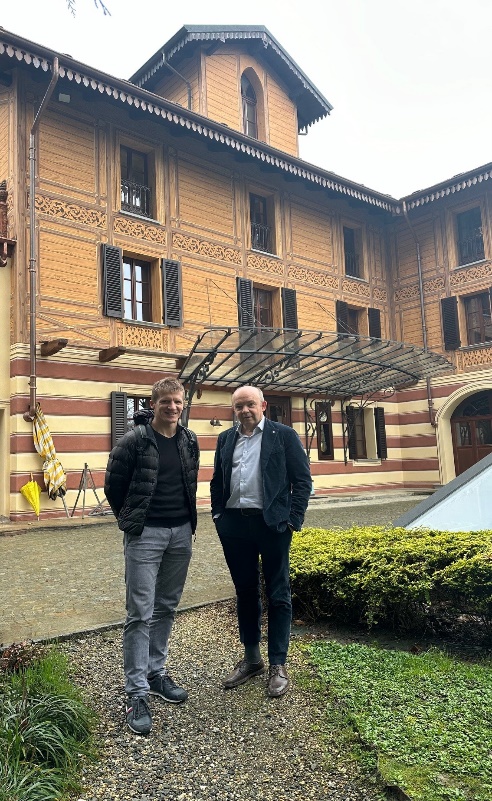 Akademija Infor Elea je sestavljena iz konzorcija 250 zasebnih in javnih institucij ter gospodarskih subjektov. Organizacijske enote ima v Torinu, Rimu in Firencah. Letno izvede preko 300 tečajev za več kot 3000 študentov. Izobražujejo za različne podjetniške programe, vključno z upravljanjem in s financami, z nadzorom in revizijo, s človeškimi viri, komunikacijo in z vodenjem, s trženjem in prodajo, ter izvajajo izobraževanja s področja informacijske in komunikacijske tehnologije ter upravljanja interneta.V okviru srečanja sem obiskal vse tri lokacije akademije Infor Elea (v Torinu, Rimu in Firencah). Podrobneje so mi predstavili tečaje, ki jih izvajajo, njihove mednarodne projekte ter aktivnosti v okviru programov Erasmus+. Dogovorili smo se za naslednja področja sodelovanja:izmenjava dobrih praks med šolama (izmenjava predavateljev),morebitno sodelovanje na projektih Erasmus+ KA2 teriskanje praks za študente.V okviru srečanja v Torinu so nam predstavili možnost opravljanja prakse v podjetju WP Wep.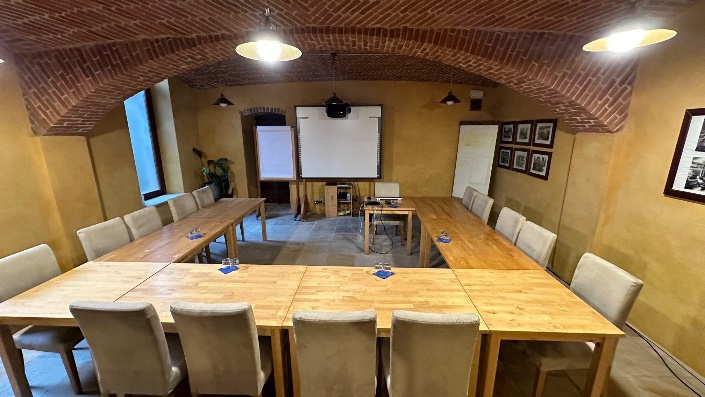 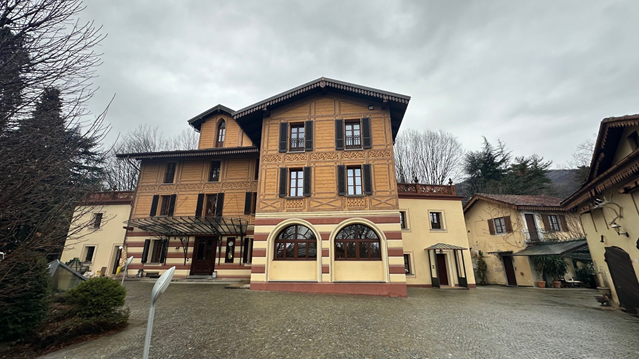 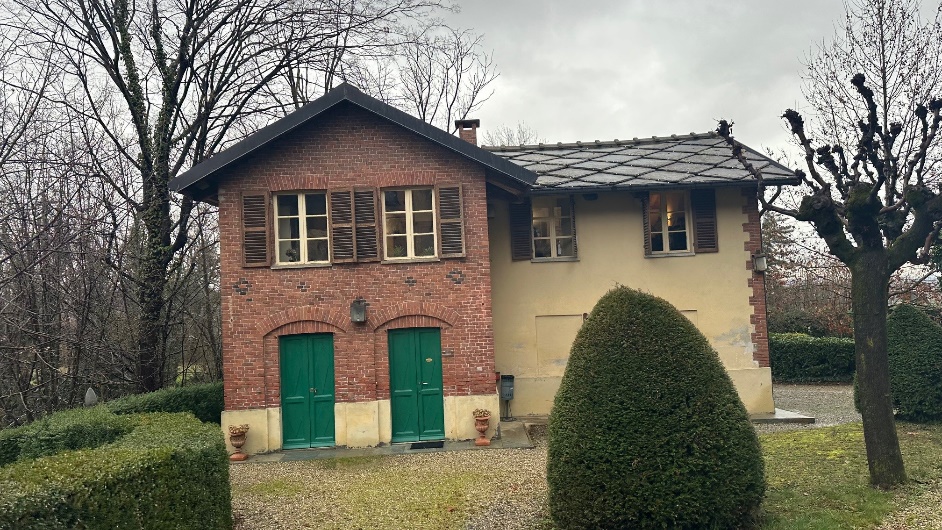 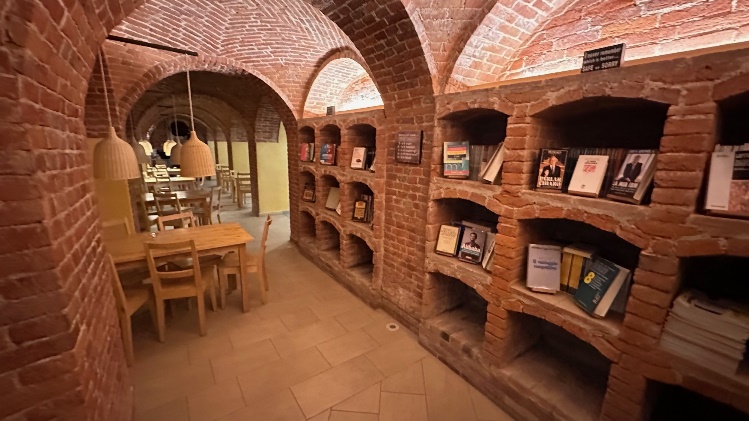 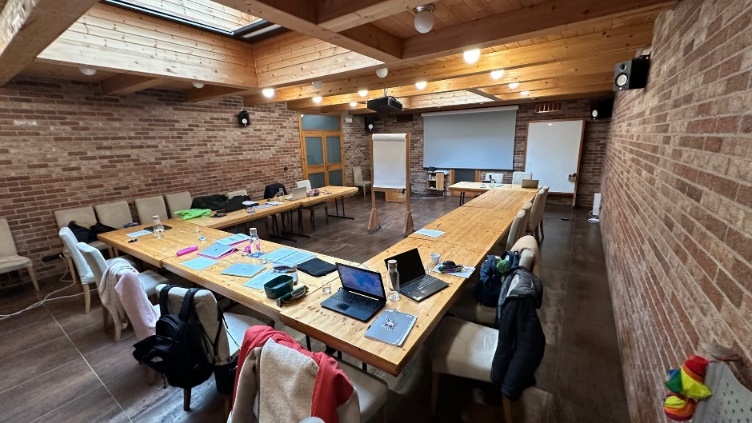 